ДЕРЖАВНА СЛУЖБА УКРАЇНИ З ЛІКАРСЬКИХ ЗАСОБІВ ТА КОНТРОЛЮ ЗА НАРКОТИКАМИ                                                           НАКАЗ______________________                 Київ                    № ___________________Про утворення робочої групиз оцінювання корупційних ризиківу Державній службі України з лікарських засобів та контролю за наркотиками Відповідно до статті 19 Закону України «Про запобігання корупції», підпункту 7 пункту 1 розділу II та глави 2 розділу ІІІ Методології управління корупційними ризиками, затвердженої наказом Національного агентства з питань запобігання корупції від 28.12.2021 № 830/21, зареєстрованим у Міністерстві юстиції України 17 лютого 2022 р. за №№ 219/37555, НАКАЗУЮ:Утворити робочу групу з оцінювання корупційних ризиків у Державній службі України з лікарських засобів та контролю за наркотиками та затвердити її персональний склад, що додається.Затвердити Положення про робочу групу з оцінювання корупційних ризиків у діяльності Державної служби України з лікарських засобів та контролю за наркотиками, що додається.Управлінню комунікацій забезпечити оприлюднення цього наказу на офіційному вебсайті Державної служби України з лікарських засобів та контролю за наркотиками         Контроль за виконанням цього наказу залишаю за собою.Голова                                                                                                Роман ІСАЄНКО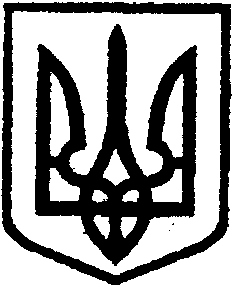 